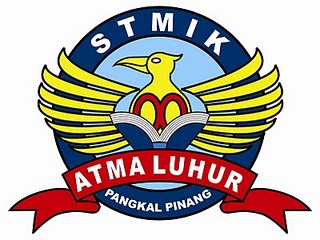 DOKUMEN PENTINGSTANDARD OPERATION PROCEDUREDOKUMEN PENTINGSTANDARD OPERATION PROCEDUREDOKUMEN PENTINGSTANDARD OPERATION PROCEDUREDOKUMEN PENTINGSTANDARD OPERATION PROCEDUREDOKUMEN PENTINGSTANDARD OPERATION PROCEDUREDOKUMEN PENTINGSTANDARD OPERATION PROCEDUREKODEPBM-SAL-27KODEPBM-SAL-27JUDULSTANDAR PELAKSANAAN PENGABDIAN PADA MASYARAKATJUDULSTANDAR PELAKSANAAN PENGABDIAN PADA MASYARAKATJUDULSTANDAR PELAKSANAAN PENGABDIAN PADA MASYARAKATJUDULSTANDAR PELAKSANAAN PENGABDIAN PADA MASYARAKATJUDULSTANDAR PELAKSANAAN PENGABDIAN PADA MASYARAKATJUDULSTANDAR PELAKSANAAN PENGABDIAN PADA MASYARAKATTANGGAL DIKELUARKANMaret 2016TANGGAL DIKELUARKANMaret 2016KASUBAGLEMBAGA PENELITIAN DAN PENGABDIAN MASYARAKAT (LPPM)KASUBAGLEMBAGA PENELITIAN DAN PENGABDIAN MASYARAKAT (LPPM)KASUBAGLEMBAGA PENELITIAN DAN PENGABDIAN MASYARAKAT (LPPM)KASUBAGLEMBAGA PENELITIAN DAN PENGABDIAN MASYARAKAT (LPPM)KASUBAGLEMBAGA PENELITIAN DAN PENGABDIAN MASYARAKAT (LPPM)KASUBAGLEMBAGA PENELITIAN DAN PENGABDIAN MASYARAKAT (LPPM)NO.REVISIKASUBAG-LPPM/STMIK-AL/SOP-05/2016NO.REVISIKASUBAG-LPPM/STMIK-AL/SOP-05/2016PengertianPengertianPengertianProsedur untuk pelaksanaan rencana kerja Lembaga Penelitian dan Pengabdia MasyarakatProsedur untuk pelaksanaan rencana kerja Lembaga Penelitian dan Pengabdia MasyarakatProsedur untuk pelaksanaan rencana kerja Lembaga Penelitian dan Pengabdia MasyarakatProsedur untuk pelaksanaan rencana kerja Lembaga Penelitian dan Pengabdia MasyarakatProsedur untuk pelaksanaan rencana kerja Lembaga Penelitian dan Pengabdia MasyarakatTujuanTujuanTujuanMeningkatkan kualitas institusi melalui penelitian dan pengabdian masyarakat sesuai dengan visi dan misi STMIK Atma Luhur PangkalpinangMeningkatkan kualitas institusi melalui penelitian dan pengabdian masyarakat sesuai dengan visi dan misi STMIK Atma Luhur PangkalpinangMeningkatkan kualitas institusi melalui penelitian dan pengabdian masyarakat sesuai dengan visi dan misi STMIK Atma Luhur PangkalpinangMeningkatkan kualitas institusi melalui penelitian dan pengabdian masyarakat sesuai dengan visi dan misi STMIK Atma Luhur PangkalpinangMeningkatkan kualitas institusi melalui penelitian dan pengabdian masyarakat sesuai dengan visi dan misi STMIK Atma Luhur PangkalpinangNo No StandarStandarStandarKriteria Pencapaian StandarKriteria Pencapaian StandarKriteria Pencapaian Standar11KualifikasiakademikpelaksanaPPMKualifikasiakademikpelaksanaPPMKualifikasiakademikpelaksanaPPMPelaksanaPPMmemilikikualifikasiakademiktertentu yang dipersyaratkanolehKasubag LPPMPelaksanaPPMmemilikikualifikasiakademiktertentu yang dipersyaratkanolehKasubag LPPMPelaksanaPPMmemilikikualifikasiakademiktertentu yang dipersyaratkanolehKasubag LPPM22KompetensipelaksanakegiatanPPM.KompetensipelaksanakegiatanPPM.KompetensipelaksanakegiatanPPM.PelaksanaPPMmemilikikompetensitertentu yang dipersyaratkanolehKasubag LPPMPelaksanaPPMmemilikikompetensitertentu yang dipersyaratkanolehKasubag LPPMPelaksanaPPMmemilikikompetensitertentu yang dipersyaratkanolehKasubag LPPM33Dosen di lingkup STMIK Atma LuhurmelakukankegiatanPPM yang sesuaidenganbidangnyadanmelibatkanmahasiswaDosen di lingkup STMIK Atma LuhurmelakukankegiatanPPM yang sesuaidenganbidangnyadanmelibatkanmahasiswaDosen di lingkup STMIK Atma LuhurmelakukankegiatanPPM yang sesuaidenganbidangnyadanmelibatkanmahasiswaSetiapdosenterlibatdalampenyelenggaraankegiatan PPM yang melibatkanmahasiswasecarapenuh minimal 1 kegiatan per semesterSetiapdosenterlibatdalampenyelenggaraankegiatan PPM yang melibatkanmahasiswasecarapenuh minimal 1 kegiatan per semesterSetiapdosenterlibatdalampenyelenggaraankegiatan PPM yang melibatkanmahasiswasecarapenuh minimal 1 kegiatan per semesterSTMIK Atma Luhur Pangkal PinangSTMIK Atma Luhur Pangkal PinangSTMIK Atma Luhur Pangkal PinangSTMIK Atma Luhur Pangkal PinangSTMIK Atma Luhur Pangkal PinangSTMIK Atma Luhur Pangkal PinangDisiapkan oleh:KasubagLembaga Penelitian dan Pengabdian Masyarakat (LPPM)(Kiswanto, S.T, M.Kom)Disiapkan oleh:KasubagLembaga Penelitian dan Pengabdian Masyarakat (LPPM)(Kiswanto, S.T, M.Kom)Disiapkan oleh:KasubagLembaga Penelitian dan Pengabdian Masyarakat (LPPM)(Kiswanto, S.T, M.Kom)Mengetahui:Kepala Kepala BPM(Yuyi Andrika, M.Kom)Mengetahui:Kepala Kepala BPM(Yuyi Andrika, M.Kom)Mengetahui:Kepala Kepala BPM(Yuyi Andrika, M.Kom)Disahkan oleh:Ketua STMIK Atma Luhur(Prof. Dr. Moedjiono, M.Sc)Disahkan oleh:Ketua STMIK Atma Luhur(Prof. Dr. Moedjiono, M.Sc)Disahkan oleh:Ketua STMIK Atma Luhur(Prof. Dr. Moedjiono, M.Sc)Disahkan oleh:Ketua STMIK Atma Luhur(Prof. Dr. Moedjiono, M.Sc)Disahkan oleh:Ketua STMIK Atma Luhur(Prof. Dr. Moedjiono, M.Sc)Disahkan oleh:Ketua STMIK Atma Luhur(Prof. Dr. Moedjiono, M.Sc)